Марфичева Инна Витальевна,учитель математики МБОУ «Мгинская СОШ», п. Мга Кировского района Ленинградской областиПриемы работы с детьми ОВЗ на уроках информатикиСегодня работа с детьми, имеющими особые образовательные потребности является неотъемлемой частью системы образования. Каждый педагог должен строить учебный процесс для детей с ОВЗ через индивидуальное планирование их работы на уроке и дома, учитывая возрастные, физические и психологические возможности таких детей для развития их информационных и познавательных интересов, пространственного воображения и творческих способностей. Учитель информатики может использовать на своих уроках интерактивную доску для индивидуальной работы с особенным учеником, развивающие компьютерные игры, определенным образом настроенный интерфейс прикладных программ под особенности детей с ОВЗ, интернет-сервисы при подготовке материалов для разных видов работы. На уроках информатики имеет смысл применять графический, игровой, исследовательский, наглядный, практический метод, давать возможность для творческого самовыражения детей с ОВЗ (рисование, конструирование, моделирование, создание проектов). Для детей с ОВЗ важны наглядность, опорные конспекты, схемы, таблицы, рисунки и другие материалы, которые обеспечивают усвоение материала.Приведу несколько примеров из опыта работы с особенными детьми на уроках.Пример 1. Для закрепления основных терминов по теме «Управление компьютером» в 7 классе (п.3. учебника К. Ю. Полякова) использую тест-игру «Составь слово». Игра создана с помощью сервиса https://onlinetestpad.com. Смысл игры в том, чтобы ребенок из предложенного набора букв составил ключевые слова-термины урока. Ссылка на тест-игру https://onlinetestpad.com/rxks7v427oje2Скриншот: 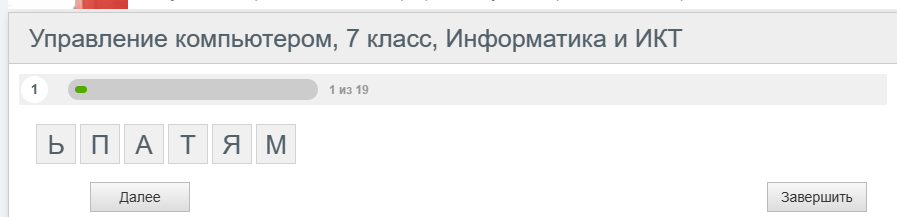 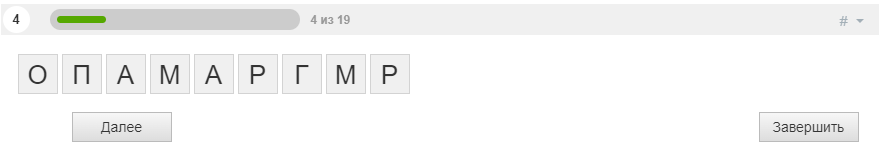 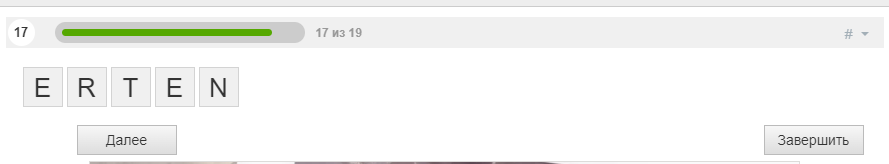 В тесте помимо русских терминов использую и английские (Shift, Delete и пр.), обеспечивая тем самым метапредметные результаты. В конце теста ребенку автоматически выставляется оценка. После окончания игры прошу ребенка разъяснить несколько терминов, дать определения.Пример 2. Для контроля знаний, чтобы не выделять особенных детей, даю задание всему классу в виде теста, но разных уровней сложности. Например по теме «Техника безопасности» (вводный урок в 7 классе по программе К.Ю. Полякова) основная группа получает стандартный тест по ссылке https://kpolyakov.spb.ru/school/test7a/1.htmА дети с ОВЗ получают тест с укрупненным шрифтом и большим количеством картинок, что дает возможность акцентировать внимание на самых важных моментах изучаемого материала:Тест 1. Техника безопасности1.Отметь рисунки, на которых показано какое вредное влияние на здоровье может оказать работа с компьютером?2.Отметь рисунок, на котором показано какое расстояние должно быть от глаз до экрана монитора, чтобы глаза меньше уставали?3.Сколько времени в день можно работать за компьютером ученикам 7-9 классов (всего, в школе и дома)? Отметь один правильный вариант.4. Отметь рисунки, на которых показано что запрещается делать ученику в компьютерном классе?5. Отметь рисунки, на которых показано что можно делать на уроке информатики только с разрешения учителя?6. Что нужно делать ученику в случае пожара? Отметь правильный ответ:7. Что нужно делать в случае неисправности компьютера? Отметь правильные ответы:Пример 3. По теме «Данные в компьютере» (п.3 учебника К.Ю. Полякова  Информатика и ИКТ для 7 класса) основная часть детей получает  стандартный тест, который вы можете увидеть по ссылке https://kpolyakov.spb.ru/school/test7a/3.htm, а дети с ОВЗ получают тест с указаниями к работе,  либо кроссворд: Тест 3. Данные в компьютереЗакодируйте слово АКОР с помощью кодовой таблицыПодсказка:  Дана кодировочная таблица, где каждой букве поставлено в соответствие число:В этом случае слово ПОРТ будет закодировано как 3245, а слово ТОРТ будет закодировано как 5245Ответ: ____________________________________________________Как называется наименьшая единица измерения количества информации?А) байтБ) битВ) единицаГ) килобайтНайдите (в битах) количество информации, записанной в двоичном коде: 0110001101.Подсказка:  Слово 100110 содержит 6 битов, слово 1101 содержит 4 бита, слово 101 содержит 3 бита.Ответ: ____________________________________________________Текст занимает в памяти 40 бит. Определите его информационный объём в байтах.Подсказка:  8 бит составляют 1 байт. Ответ: ____________________________________________________Текст занимает 30 байт. Определите его информационный объём в битах.Подсказка:  8 бит составляют 1 байт. Ответ: ____________________________________________________6. Что нужно сделать, чтобы перевести количество информации из Кбайт в байтыА) умножить на 8Б) разделить на 8В) умножить на 1024Г) разделить на 1024Либо:Кроссворд на тему «Данные в компьютере»Так называют представление информации в форме, удобной для её хранения, обработки и передачиТак называют 1024 байтаТак называют 1 или 0 при двоичном кодировании4.  Так называют наименьший элемент цифрового рисунка, для которого можно задать свой цвет независимо от других элементов5. Так называют 8 бит6. Так называют набор данных, расположенный в долговременной памяти компьютера и имеющий имяЕще один вариант онлайн - кроссворда по этой же теме для детей с ОВЗ на сайте https://onlinetestpad.com по ссылке https://onlinetestpad.com/b3syzu7zxfnf4 По окончании работы с кроссвордом ребенок получает автоматическую оценку с указанием процента выполнения задания. Мы обсуждаем неверные ответы, еще раз повторяя и закрепляя материал.Скриншот кроссворда:Пример 4.  По теме «Интернет» (п.4. раздела «Введение в информатику» учебник и программа К.Ю Полякова) для контроля класс получает тест по ссылке https://kpolyakov.spb.ru/school/test7a/4.htm, а учащимся ОВЗ предлагаю тест по ссылке https://onlinetestpad.com/2g4h6gqndlj72 , где помимо вопросов с выбором ответа и с кратким ответом предлагаю вопросы на установление соответствия: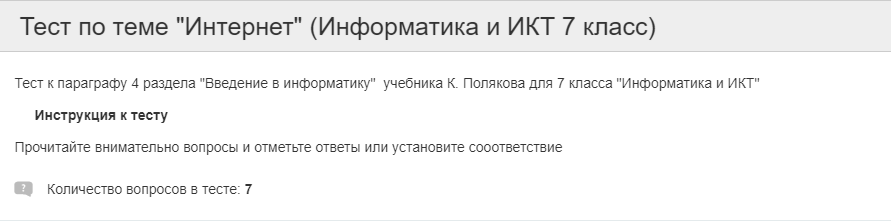 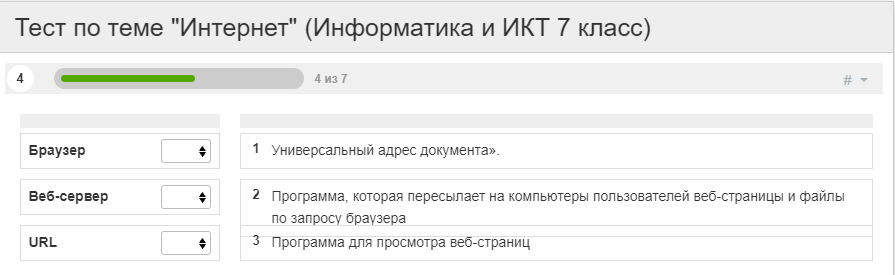 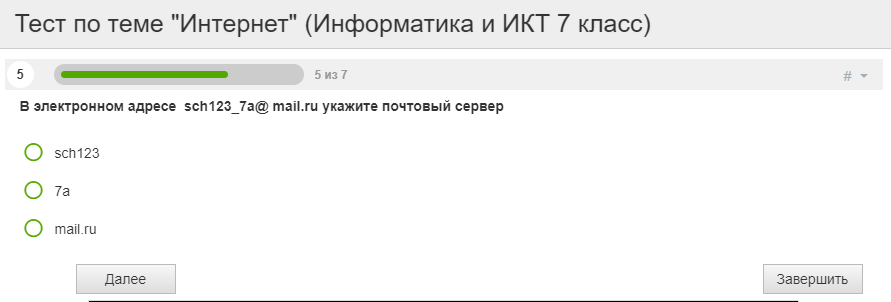 Это лишь несколько примеров из моего опыта. Большая подготовительная работа к уроку информатики, со тщательно подобранным материалом, методами, приемами и формами работы повышают эффективность обучения учеников с ОВЗ и, тем самым, помогают ученикам не только быть успешными на других дисциплинах, но и стать социально адаптированными к дальнейшей взрослой жизни в современном информационном мире.Ссылки на источники:К.Ю. Поляков. Сайт «Преподавание, наука, жизнь» - URL: https://kpolyakov.spb.ru/school/osnbook.htm   [Дата обращения: 09.02.2022]Чернякова Е.С. Игры и задания занимательного характера на уроках математики// ИД «Первое сентября» – URL: https://urok.1sept.ru/articles/100190   [Дата обращения 27.02.2021]Таразанова К. Н. Обучение информатике и информационно-коммуникационным технологиям учащихся с ограниченными возможностями здоровья – URL: Обучение информатике и ИКТ учащихся с ограниченными возможностями здоровья (uspu.ru) [Дата обращения 21.05.2021]Утомление глазНагрузка на позвоночникБоли в кистях рукЭлектромагнитное излучениеОколо 20 см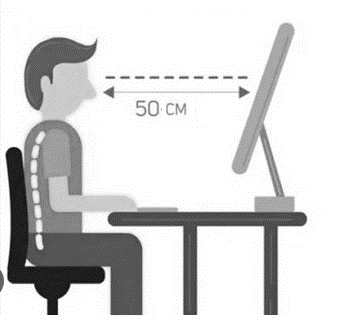 Около 50 смВсе равноВсе равно20 минут35 минут1 часбез ограниченийВключать напряжение питанияРазбирать компьютерПринимать пищу у компьютераВводить текст с клавиатуры компьютераВыходить в сеть ИнтернетДелать записи в тетрадиБрать со стола учителя заданияЗапускать программыиспользовать огнетушитель для тушения огня быстро покинуть кабинет открыть окна в кабинете отключить электропитание в кабинете перезагрузить компьютер выключить компьютерсообщить учителю о проблеменемедленно прекратить работу АОРК00011011ОПРТ2345